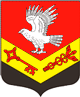 Муниципальное образование«ЗАНЕВСКОЕ   ГОРОДСКОЕ   ПОСЕЛЕНИЕ»Всеволожского муниципального района Ленинградской областиАДМИНИСТРАЦИЯПОСТАНОВЛЕНИЕ03.10.2022	         № 631д. ЗаневкаО внесении изменений в постановление администрации МО «Заневское городское поселение» от 16.05.2019 № 238 «Об определении мест, предназначенных для выгула домашних животных на территории муниципального образования «Заневское городское поселение»Всеволожского муниципального района Ленинградской области»В соответствии с Федеральными законами от 06.10.2003 № 131-ФЗ «Об общих принципах организации местного самоуправления в Российской Федерации», от 27.12.2018  № 498-ФЗ «Об ответственном обращении с животными и о внесении изменений в отдельные законодательные акты Российской Федерации», областным законом Ленинградской области от 26.10.2020 № 109-оз «О содержании и защите домашних животных на территории Ленинградской области», администрация муниципального образования «Заневское городское поселение» Всеволожского муниципального района Ленинградской области ПОСТАНОВЛЯЕТ: 1. Внести в постановление администрации МО «Заневское городское поселение» от 16.05.2019 № 238 «Об определении мест, предназначенных для выгула домашних животных на территории муниципального образования «Заневское городское поселение» Всеволожского муниципального района Ленинградской области» изменения, изложив приложение в новой редакции, согласно приложению к настоящему постановлению.         2. Настоящее постановление подлежит опубликованию в газете «Заневский вестник» и размещению на официальном сайте муниципального образования http://www.zanevkaorg.ru.         3. Настоящее постановление вступает в силу после его официального опубликования в газете «Заневский вестник».4. Контроль за исполнением настоящего постановления возложить на заместителя главы администрации по ЖКХ и благоустройству Гречица В. В.Глава администрации 	  	                                                                         А. В. ГердийПриложениек постановлению администрацииМО «Заневское городское поселение»от «_____» __________ 2022 г. № _____«Приложениек постановлению администрацииМО «Заневское городское поселение»от «16» мая 2019 г. №  238Местадля выгула домашних животных на территории муниципального образования «Заневское городское поселение» Всеволожского муниципального района Ленинградской области№ п/пНаселенный пунктМеста для выгула домашних животных1г.п. Янино-1Территория, прилегающая к ул. Объездной № 5 (земельный участок с кадастровым номером 47:07:1039001:3738)2г. КудровоТерритория, прилегающая к ул. Центральной напротив Пожарной части № 150 (земельный участок с кадастровым номером 47:07:1044001:73100)Территория, прилегающая к пр. Строителей севернее микрорайона Новый Оккервиль (земельный участок с кадастровым номером 47:07:1044001:68774)3д. НовосергиевкаТерритория, прилегающая к автомобильной дороге на Новосергиевку (земельный участок с кадастровым номером 47:07:1007003:273)